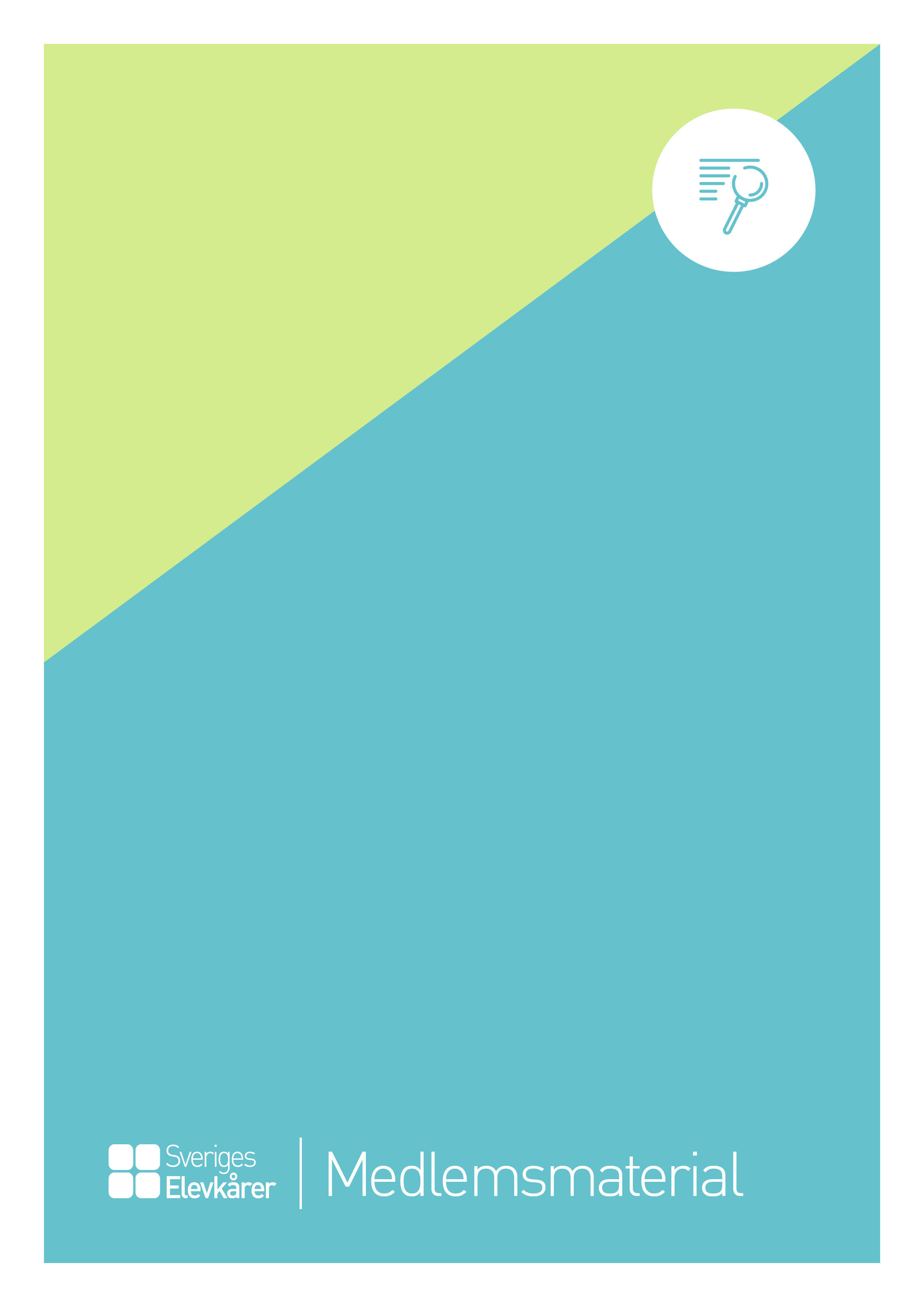 Revisionsberättelse  Organisationens namnOrganisationsnummer Verksamhetsåret xxxx-xxxx Revisorns roll i organisationen är att granska styrelsens arbete under året och å medlemmarnas vägnar försäkra sig om att styrelsen agerar på ansvarsfullt sätt gentemot verksamheten och organisationens ekonomi. Men också att styrelsen håller sig inom ramen för stadgarna och av årsmötet fattade beslut. Det är även revisorns roll att avlämna en rekommendation till årsmötet huruvida styrelsen bör beviljas ansvarsfrihet.  Styrelsen för Organisationens namn har bedrivit sitt arbete med fullgott ansvarstagande gentemot verksamheten och ekonomin, därför finner jag inget att särskilt anmärka eller uppmärksamma årsmötet på. Styrelsen har fattat beslut inom ramen för årsmötets beslut. Revisorerna har ej heller noterat några relevanta eller betydande stadgebrott under verksamhetsåret.  Revisorerna yrkar därför  att 	årsmötet beviljar ansvarsfrihet för styrelsen för Organisationens namn verksamhetsåret xxxx-xxxx.  _________________________ 
Ort & datum _________________________ 
Underskrift: Revisor ________________________ 
Namnförtydligande 